образовательных учреждений района.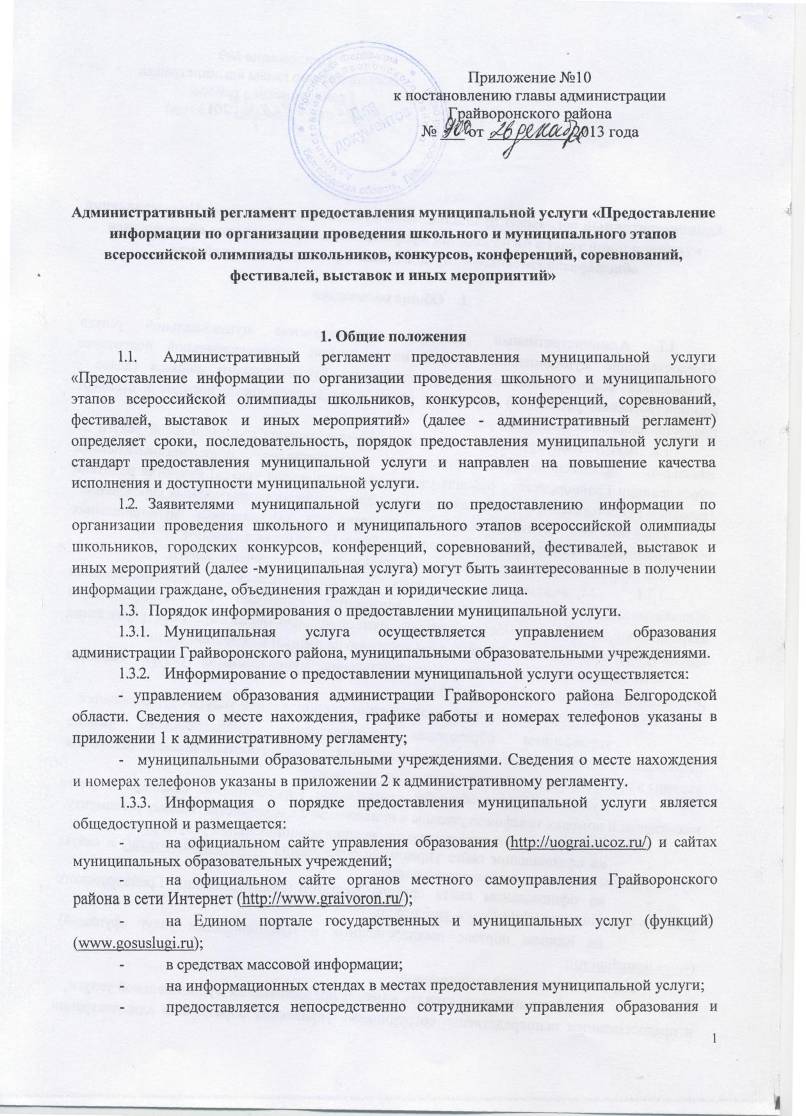 1.3.4.	Заявитель имеет право на получение информации по вопросам предоставления муниципальной услуги, обратившись путем:-	личного обращения к ответственным специалистам управления образования или общеобразовательных учреждений;-	обращения по телефону;-	письменного обращения, в том числе по электронной почте в адрес управления образования или образовательных учреждений.Основными требованиями к информированию граждан о порядке предоставления муниципальной услуги являются достоверность, четкость в изложении информации, полнота информирования.При общении с гражданами (по телефону или лично) ответственные специалисты должны корректно и внимательно относиться к гражданам, не унижая их чести и достоинства.Информация о предоставлении муниципальной услуги должна содержать сведения:-	о действиях заявителей, являющихся основанием для предоставления муниципальной услуги;-	о порядке предоставления муниципальной услуги и должностных лицах, ответственных за предоставление муниципальной услуги;-	о перечне документов для предоставления муниципальной услуги;-	о графике приема получателей муниципальной услуги;-	об основаниях для отказа в предоставлении муниципальной услуги;-	о порядке обжалования действий (бездействия) должностных лиц, предоставляющих муниципальную услугу;-	о порядке, сроках проведения школьных и муниципальных этапов всероссийских олимпиад школьников, конкурсов, конференций, соревнований, фестивалей, выставок и иных мероприятий.1.3.5.	На официальных сайтах образовательных учреждений, управления образования размещается:-	текст настоящего административного регламента;-	информация о школьных и муниципальных этапах всероссийских олимпиад школьников, конкурсах, конференциях, соревнованиях, фестивалях, выставках и иных мероприятиях.Места получения информации о предоставлении муниципальной услуги оборудуются     информационными стендами, на которых размещается следующая информация:-	номера телефонов, графики личного приема граждан уполномоченными должностными лицами;-	извлечения из нормативных правовых актов, содержащих нормы, регулирующие порядок предоставления муниципальной услуги;-	перечень документов и образцы оформления документов, необходимых для предоставления муниципальной услуги;-	основания для прекращения, приостановления или отказа в предоставлении муниципальной услуги;-	порядок обжалования решений и действий (бездействия) органа, предоставляющего муниципальную услугу, а также должностных лиц;-	наименование, адрес и номер телефона вышестоящего органа.1.3.6. Консультации (справки) по вопросам предоставления муниципальной услуги даются специалистами управления образования или образовательных учреждений в приемные дни лично, а также по телефону.При устном обращении специалист, осуществляющий прием и консультирование, в пределах своей компетенции дает ответ самостоятельно. При невозможности самостоятельно ответить на поставленные вопросы специалистом, принявшим телефонный звонок, данный звонок должен быть переадресован на другое должностное лицо, или же обратившемуся гражданину должен быть сообщен телефонный номер, по которому можно получить необходимую информацию.2. Стандарт предоставления муниципальной услугиНаименование услуги - муниципальная услуга «Предоставление информации по организации проведения школьного и муниципального этапов всероссийской олимпиады школьников, конкурсов, конференций, соревнований, фестивалей, выставок и иных мероприятий».Муниципальная услуга осуществляется управлением образования, муниципальными образовательными учреждениями Грайворонского района.Результатом предоставления муниципальной услуги является информирование заявителя о порядке, сроках проведения школьного и муниципального этапов всероссийской олимпиады школьников, конкурсов, конференций, соревнований, фестивалей, выставок и иных мероприятий.При письменном обращении заявителя срок предоставления муниципальной услуги составляет 30 календарных дней со дня регистрации письменного обращения.2.5.	Предоставление муниципальной услуги осуществляется в соответствии со следующими нормативными правовыми актами:-	Конституцией Российской Федерации, принятой всенародным голосованием 12 декабря 1993 года (официальный текст с внесенными в нее поправками от 30.12.2008 г. опубликован в издании «Российская газета», № 7, 21.01.2009);-	Федеральным законом от 06 октября 2003 года № 131-ФЗ «Об общих принципах организации местного самоуправления в Российской Федерации» (первоначальный текст опубликован в издании «Российская газета», № 202, 08.10.2003);-	Федеральным законом от 09 февраля 2009 года № 8-ФЗ «Об обеспечении доступа к информации о деятельности государственных органов и органов местного самоуправления» (первоначальный текст опубликован в издании «Российская газета», № 25, 13.02.2009);-	Федеральным законом от 27 июля 2010 года № 210-ФЗ «Об организации предоставления государственных и муниципальных услуг» (первоначальный текст опубликован в издании «Российская газета», № 168, 30.07.2010);Федеральным законом от 29.12.2012 года №273-ФЗ «Об образовании в РФ»; 2.6.	Исчерпывающим перечнем документов, необходимых для получения муниципальной услуги, является запрос о предоставлении информации.2.6.1.	Запрос в обязательном порядке должен содержать:наименование органа местного самоуправления, в который направляется обращение (запрос), либо фамилию, имя, отчество соответствующего должностного лица, либо должность соответствующего лица;фамилию, имя, отчество, почтовый адрес (электронный адрес), телефон заявителя;перечень запрашиваемой информации;личную подпись и дату.2.6.2.	Получатель информации имеет право:-	получать достоверную информацию;-	отказаться от получения информации;-	не обосновывать необходимость получения запрашиваемой информации, доступ к которой не ограничен.2.7.	Если обращение направлено в письменном виде или в электронной форме, основанием для отказа в предоставлении муниципальной услуги является:-	текст письменного обращения не поддается прочтению, о чем в течение 7 календарных дней со дня регистрации обращения сообщается заявителю, если его фамилия и почтовый адрес поддаются прочтению;-	в запросе не указаны фамилия, имя, отчество заявителя, его почтовый адрес или адрес электронной почты для направления ответа на запрос либо номер телефона, по которому можно связаться с направившим запрос заявителем;-	направление заявителем запроса о предоставлении информации о мероприятии, которое не проводилось в рамках реализации данной услуги.2.8.	Муниципальная услуга предоставляется на безвозмездной основе.Плата за предоставление информации взимается в случае ее предоставления по запросу, если объем запрашиваемой и полученной информации превышает определенный Правительством Российской Федерации объем информации, предоставляемой на бесплатной основе. Порядок взимания оплаты устанавливается Правительством Российской Федерации (постановление Правительства Российской Федерации от 24 октября 2011 года № 860 «Об утверждении Правил взимания платы за предоставление информации о деятельности государственных органов и органов местного самоуправления»).2.9.	Максимальный срок ожидания в очереди при подаче запроса о предоставлении муниципальной услуги не может превышать 15 минут.Срок регистрации запроса заявителя о предоставлении информации, в том числе направленного в электронной форме, не может превышать 1 день.2.10.	Вход в здание образовательного учреждения, управления образования оформлен вывеской с указанием основных реквизитов.Прием заинтересованных в получении муниципальной услуги лиц осуществляется согласно графику приема, который вывешен на информационных стендах в местах предоставления муниципальной услуги.Кабинеты приема заявителей должны быть оборудованы вывесками с указанием:номера кабинета;фамилии, имени, отчества и должности специалиста, осуществляющего прием.Рабочее место специалиста должно быть оборудовано компьютерной техникой с возможностью доступа к необходимым информационным базам данных, печатающими устройствами.Места для приема заявителей оборудуются стульями и столами для возможности оформления документов. Для ожидания приема заявителям отводится специальное место, оборудованное стульями, а также информационными стендами.В целях обеспечения конфиденциальности сведений одновременное консультирование и (или) прием двух и более заявителей одним специалистом не допускается.2.11.	Показатели доступности и качества муниципальной услуги:-	степень информированности граждан о порядке предоставления муниципальной услуги (доступность информации о муниципальной услуге, возможность выбора способа получения информации);-	возможность выбора заявителем формы обращения за предоставлением муниципальной услуги (лично, посредством почтовой связи, в форме электронного документооборота через единый портал государственных и муниципальных услуг);-	своевременность предоставления муниципальной услуги в соответствии со стандартом ее предоставления, установленным административным регламентом.3. Состав, последовательность и сроки выполнения административных процедур (действий), требования к порядку их выполнения, в том числе в электронной форме3.1.	Предоставление муниципальной услуги включает в себя следующие административные процедуры:обращение заявителя в устном или письменном виде;регистрация письменного обращения и подготовка ответа на обращение заявителя;размещение и обновление необходимой информации на официальном сайте управления образования администрации Грайворонского района (http://uograi.ucoz.ru/) и сайтах муниципальных образовательных учреждений.Описание последовательности действий административных процедур административного регламента представлено в блок-схеме (приложение 4 к административному регламенту).Обращение заявителя.3.3.1.	Обращение заявителя в устном порядке.Основанием для начала исполнения административной процедуры служит обращение заявителя в управление образования или образовательное учреждение лично во время приема (устное обращение) или по телефону.Специалист, осуществляющий консультирование (по телефону или на личном приеме), должен корректно и внимательно относиться к заявителям. В случае если изложенные в устном обращении факты и обстоятельства не требуют дополнительного изучения, ответ на обращение может быть дан устно в ходе личного приема. В случае, если для подготовки ответа требуется продолжительное время (более 10 минут), специалист, осуществляющий индивидуальное устное информирование, может предложить заинтересованному лицу обратиться за необходимой информацией в письменном виде либо согласовать другое время для устного информирования.Результатом исполнения административной процедуры является информирование заявителя по существу вопроса.3.3.2.	Прием письменного обращения заявителя о предоставлении муниципальной услуги и его регистрация.Основанием для начала исполнения административной процедуры является поступление запроса о предоставлении информации. Запрос подается в письменной форме (согласно приложению 5 к административному регламенту) в виде бумажного документа. Запрос подается при личном обращении или через своего представителя, полномочия которого оформляются в порядке, предусмотренном действующим законодательством Российской Федерации, либо направляется почтой или в электронном виде, в том числе заверенный электронной цифровой подписью с помощью универсальной электронной карты.Обращение регистрируется в день поступления в журнале регистрации обращений граждан, рассматривается руководителем и направляется с резолюцией исполнителю. В случае подачи заявления в электронном виде заявителю направляется уведомление с указанием даты получения и номера регистрации запроса.Срок рассмотрения обращения не должен превышать 3 календарных дней.Результатом исполнения административной процедуры является прием и регистрация обращения заявителя.3.3.3. Рассмотрение письменного обращения и подготовка на него ответа. Рассмотрение и работу по письменным обращениям, в том числе направленным в электронном виде осуществляют специалисты в соответствии с резолюцией руководителя.В случае необходимости получения дополнительной информации по вопросам, поставленным в обращении, ответственный специалист подготавливается запрос в исполнительные органы, структурные подразделения администрации района, организации и учреждения.Специалист, ответственный за предоставление муниципальной услуги, осуществляет подготовку ответа в доступной для восприятия заявителем форме, содержание которого максимально полно отражает объем запрашиваемой информации. В ответе на письменное обращение, включая обращения, полученные с использованием средств электронной почты, специалист, осуществляющий подготовку ответа на обращение, указывает фамилию, имя, отчество, а также номер телефона для справок.Результатом рассмотрения письменных обращений является разрешение поставленных в обращении вопросов и подготовка ответа заявителю.3.3.4. Размещение и обновление необходимой информации на официальном сайте управления образования администрации Грайворонского района (http://uograi.ucoz.ru/) и сайтах муниципальных образовательных учреждений.Основанием для начала административной процедуры является изменение информации в составе сведений, указанных в пункте 1.3.5. административного регламента.Максимальный срок выполнения процедуры в течение 10 календарных дней со дня внесения изменений.Результатом административной процедуры является размещение информации на сайте управления образования и сайтах образовательных учреждений.3.4.	Результатом предоставления муниципальной услуги является получение заявителем необходимой информации.3.5.	Способом фиксации предоставления муниципальной услуги является направление заявителю ответа на обращение и регистрация его в журнале.4. Формы контроля за исполнением административного регламента4.1. Текущий контроль за предоставлением муниципальной услуги осуществляется начальником управления образования администрации Грайворонского района Белгородской области.Текущий контроль осуществляется в форме проверок соблюдения и исполнения специалистами положений настоящего административного регламента, иных нормативных правовых актов, определяющих порядок выполнения административных процедур, информации, размещаемой на официальных сайтах управления образования, образовательных учреждений.По результатам проверок должностное лицо, осуществляющее текущий контроль, дает письменные указания по устранению выявленных отклонений и нарушений и контролирует их исполнение.4.2.	Контроль за полнотой и качеством предоставления муниципальной услуги включает в себя проведение проверок, выявление и устранение нарушений прав заявителей, рассмотрение, принятие в пределах компетенции решений.Проверки могут быть плановыми (осуществляться на основании годовых планов работы) и внеплановыми.Внеплановые проверки осуществляются на основании жалоб граждан или организаций, изложенных в письменной или устной форме. По итогам проверки оформляется справка, в которой содержатся сведения о выявленных нарушениях с указанием сроков устранения замечаний. Результаты проверки нарушений в предоставлении муниципальной услуги доводятся до граждан и организаций в письменной форме.По результатам проведенных проверок в случае выявления нарушений прав заявителей осуществляется привлечение виновных лиц к ответственности в соответствии с законодательством Российской Федерации.4.3.	Должностное лицо несет ответственность за соблюдение последовательности административных действий (административных процедур) и сроков их выполнения, установленных административным регламентом.Ответственность специалиста закрепляется его должностной инструкцией в соответствии с требованиями действующего законодательства.5. Досудебный (внесудебный) порядок обжалования решений и действий (бездействия) органа, предоставляющего муниципальную услугу, а также должностных лиц5.1.	В случае нарушения прав заявителей они имеют право на обжалование действий (бездействия) должностного лица, а также принимаемого решения при предоставлении муниципальной услуги, обратившись с жалобой на имя начальника управления образования администрации Грайворонского района или главы администрации Грайворонского района.Жалоба может быть направлена по почте, с использованием информационно-телекоммуникационной сети «Интернет», официального сайта управления образования, единого портала государственных и муниципальных услуг, а также может быть принята при личном приеме заявителя.5.2.	Заявители могут обжаловать действия или бездействие должностных лиц дошкольных образовательных учреждений Грайворонского района - в управление образования администрации Грайворонского района.При обращении заявителя муниципальной услуги устно к начальнику управления образования ответ на обращение (жалобу) может быть дан устно в ходе личного приема. При обращении заявителя муниципальной услуги письменно - ответ заявителю дается исключительно в письменной форме по существу поставленных в обращении вопросов.Обращения граждан, содержащие обжалование решений, действий (бездействия) конкретных должностных лиц, не могут направляться этим должностным лицам для рассмотрения и (или) ответа.Все обращения (жалобы), поданные в письменной форме, регистрируются ответственным лицом управления образования администрации Грайворонского района в журнале. Зарегистрированные обращения передаются начальнику управления образования администрации Грайворонского района для назначения лица, ответственного за их рассмотрение.Если в результате рассмотрения обращения жалоба признана обоснованной, начальник управления образования администрации Грайворонского района, принимает решение о применении мер и вида ответственности к лицам, допустившим в ходе предоставления муниципальной услуги нарушения требований законодательства Российской Федерации, настоящего регламента.Если обращение в ходе рассмотрения признано необоснованным, заявителю направляется сообщение о результате рассмотрения обращения с указанием причин признания его необоснованным.В случае установления в ходе или по результатам рассмотрения жалобы признаков состава административного правонарушения или преступления, начальник управления образования администрации Грайворонского района незамедлительно направляет имеющиеся материалы в органы прокуратуры.По результатам рассмотрения обращения (жалобы) лицо, ответственное за его рассмотрение, подготавливает ответ (сообщение) заявителю, который согласуется и подписывается начальником управления образования администрации Грайворонского района.Жалоба, поступившая в орган, предоставляющий муниципальную услугу, подлежит рассмотрению в течение пятнадцати календарных дней со дня ее регистрации, а в случае обжалования отказа органа, предоставляющего муниципальную услугу, либо должностного лица органа, предоставляющего муниципальную услугу, в приеме документов у заявителя либо в исправлении допущенных опечаток и ошибок или в случае обжалования нарушения установленного срока таких исправлений - в течение пяти календарных дней со дня ее регистрации.5.10.	Управление образования администрации Грайворонского района отказывает в удовлетворении жалобы в следующих случаях:а)	наличие вступившего в законную силу решения суда, арбитражного суда по жалобе о том же предмете и по тем же основаниям;б)	подача жалобы лицом, полномочия которого не подтверждены в порядке, установленном законодательством Российской Федерации;в)	наличие решения по жалобе, принятого ранее в отношении того же заявителя и по тому же предмету жалобы.Управление образования администрации Грайворонского района вправе оставить жалобу без ответа в следующих случаях:а)	наличие в жалобе нецензурных либо оскорбительных выражений, угроз жизни, здоровью и имуществу должностного лица, а также членов его семьи;б)	отсутствие возможности прочитать какую-либо часть текста жалобы, фамилию, имя, отчество (при наличии) и (или) почтовый адрес заявителя, указанные в жалобе.В случае, если причины, по которым ответ по существу поставленных в жалобе вопросов не мог быть дан, в последующем заявителем были устранены, заявитель вправе вновь обратиться с жалобой.5.11.	Заявитель может обратиться с жалобой, в том числе в следующих случаях:-	нарушение срока регистрации заявления;-	нарушение срока предоставления муниципальной услуги;требование у заявителя документов, не предусмотренных административным регламентом;-	отказ заявителю в приеме документов, предоставление которых предусмотрено административным регламентом для предоставления муниципальной услуги;-	отказ в предоставлении муниципальной услуги, если основания отказа не предусмотрены административным регламентом;-	затребование с заявителя при предоставлении муниципальной услуги платы, не предусмотренной действующим законодательством;-	отказ органа, предоставляющего муниципальную услугу, в исправлении допущенных опечаток и ошибок в выданных в результате предоставления муниципальной услуги документах либо нарушение установленного срока таких исправлений.5.12.	В случае невозможности урегулирования спора (разногласия) он подлежит разрешению в установленном законодательством Российской Федерации судебном порядкеПриложение 1к административному регламентупредоставления муниципальной услуги«Предоставление информации по организации проведенияшкольного и муниципального этаповвсероссийской олимпиады школьников,конкурсов, конференций, соревнований, фестивалей, выставок и иных мероприятий»Информация об адресах и телефонахуправления образования администрации Грайворонского районаУправление образования администрации Грайворонского района:309370, Грайворонский район, г.Грайворон, ул. Мира, д.19Режим работы:рабочие дни с понедельника по пятницу, с 8.00 час. до 17.00 час.Перерыв: с 12.00 час. до 13.00 час.Суббота, воскресенье - выходной.Начальник – Клыженко Людмила ВладимировнаТел/факс: 8 (47261) 4-52-58.Тел: 8 (47261) 4-62-94. E-mail: grajw_rono@mail.ru  Дни и часы приема: четверг с 8.00 час. до 12.00 час.Заместитель  начальника управления - Краснокутский Николай Васильевич, в его отсутствие – заместитель начальника отдела – Милушкина Татьяна Николаевна. Тел.: 8 (47261) 4-62-94, 4-63-76. Дни и часы приема: четверг с 8.00 до 12.00 час.Приложение 2к административному регламентупредоставления муниципальной услуги«Предоставление информации по организации проведенияшкольного и муниципального этаповвсероссийской олимпиады школьников,конкурсов, конференций, соревнований, фестивалей, выставок и иных мероприятий»Информация об адресах и телефонах муниципальных образовательных учрежденийПриложение 3к административному регламентупредоставления муниципальной услуги«Предоставление информации по организации проведенияшкольного и муниципального этаповвсероссийской олимпиады школьников,конкурсов, конференций, соревнований, фестивалей, выставок и иных мероприятий»БЛОК-СХЕМАПриложение 4к административному регламентупредоставления муниципальной услуги«Предоставление информации по организации проведенияшкольного и муниципального этаповвсероссийской олимпиады школьников,городских конкурсов, конференций, соревнований, фестивалей, выставок и иных мероприятий» «ФОРМА»Начальнику управления образования администрации Грайворонского района(Ф.И.О.)от	(Ф.И.О. гражданина в родительном падеже)Почтовый адрес:Контактный телефон, электронный адресЗапрос о предоставлении информации:Ответ прошу направить (указать способ получения заявителем информации):- выдать лично;- направить через Почту России;- направить по электронной почте.(подпись)	(Ф.И.О)Дата подачи заявления: «	» 	201   г.№ п/пОбразовательные учреждения Грайворонского районаЮридический адресФ.И.О.Телефон/ФаксМуниципальное бюджетное общеобразовательное учреждение "Средняя общеобразовательная школа с углубленным изучением отдельных предметов" города Грайворона Грайворонского района Белгородской области309370, Белгородская область, Грайворонский район, г. Грайворон, ул. Горького, д.2Шевченко Валентина Викторовна(47261)4-54-30(47261)4-53-30Муниципальное бюджетное общеобразовательное учреждение "Средняя общеобразовательная школа им. В.Г. Шухова" города Грайворона Грайворонского района Белгородской области309370, Белгородская область, Грайворонский район, г. Грайворон, ул. Мира, д.61-аУстинова Ольга Олеговна(47261)4-55-43(47261)4-63-50Муниципальное бюджетное общеобразовательное учреждение "Головчинская средняя общеобразовательная школа  с углубленным изучением отдельных предметов" Грайворонского района Белгородской области309377, Белгородская область, Грайворонский район, с. Головчино, ул. Смирнова, д.2Понеделко Николай Павлович(47261)3-52-72(47261)3-51-57Муниципальное бюджетное общеобразовательное учреждение "Гора-Подольская средняя общеобразовательная школа " Грайворонского района Белгородской области309382, Белгородская область, Грайворонский район, с. Гора-Подол, ул.Борисенко, д.48ЕБеспалов Виктор Григорьевич(47261)4-64-48Муниципальное бюджетное общеобразовательное учреждение "Дорогощанская средняя общеобразовательная школа" Грайворонского района Белгородской области309390, Белгородская область, Грайворонский район, с. Дорогощь, пер. Первомайский, д.1Игнатенко Вера Ивановна(47261)41-1-90Муниципальное бюджетное общеобразовательное учреждение " Ивано-Лисичанская средняя общеобразовательная школа" Грайворонского района Белгородской области309397, Белгородская область, Грайворонский район, с. Ивановская Лисица, ул. Комсомольская, д.24Галайко Иван Николаевич(47261)4-81-12Муниципальное бюджетное общеобразовательное учреждение "Козинская средняя общеобразовательная школа" Грайворонского района Белгородской области309384, Белгородская область, Грайворонский район, с. Козинка, ул. Центральная, д.18Светличная Наталья Николаевна(47261)4-75-23(47261)4-75-19Муниципальное бюджетное общеобразовательное учреждение "Безыменская средняя общеобразовательная школа" Грайворонского района Белгородской области309381, Белгородская область, Грайворонский район, с. Безымено, ул. Октябрьская, д.77аГомон Павел Алексеевич(47261)4-77-93(47261)4-77-85Муниципальное бюджетное общеобразовательное учреждение "Почаевская средняя общеобразовательная школа" Грайворонского района Белгородской области309395, Белгородская область, Грайворонский район, с. Почаево, ул. Кирова, д.1Смогарева Надежда Владимировна(47261)4-91-49Муниципальное бюджетное общеобразовательное учреждение" Смородинская средняя общеобразовательная школа" Грайворонского района Белгородской области309394, Белгородская область, Грайворонский район, с. Смородино,ул. Выгон, д.62Смородинова Валентина Ивановна(47261)4-21-47(47261)4-21-49Муниципальное бюджетное общеобразовательное учреждение "Мокро-Орловская средняя общеобразовательная школа" Грайворонского района Белгородской области309392, Белгородская область, Грайворонский район, с. Мокрая- Орловка, ул. Центральная, д.45Кузьменко Ольга Дмитриевна(47261)6-41-17Муниципальное бюджетное общеобразовательное учреждение "Дунайская основная общеобразовательная школа им. А.Я.Волобуева" Грайворонского района Белгородской области309391, Белгородская область, Грайворонский район, с. Дунайка, ул. Школьная, д.19Кравченко Елена Ивановна(47261)4-31-47Муниципальное бюджетное общеобразовательное учреждение "Горьковская основная общеобразовательная школа" Грайворонского района Белгородской области309387, Белгородская область, Грайворонский район, п. Горьковский,ул. Молодежная, д.2Анпилов Константин Николаевич(47261)3-57-47Муниципальное бюджетное общеобразовательное учреждение "Добросельская основная общеобразовательная школа" Грайворонского района Белгородской области309385, Белгородская область. Грайворонский район, с. Доброе, ул. Грайворонская, д.18аАнпилова Алла Вениаминовна(47261)3-51-34Муниципальное бюджетное общеобразовательное учреждение "Новостроевская основная общеобразовательная школа" Грайворонского района Белгородской области309380, Белгородская область, Грайворонский район, с.Новостроевка-Первая, ул. Первомайская, д.68Фёдорова Людмила Анатольевна(47261)4-71-17Муниципальное бюджетное общеобразовательное учреждение "Косиловская основная общеобразовательная школа" Грайворонского района Белгородской области309396, Белгородская область, Грайворонский район, с. Косилово, ул. Горянка, д. 30Выходцева Ольга Афанасьевна(47261)6-11-87Муниципальное бюджетное общеобразовательное учреждение "Порозовская основная общеобразовательная школа "Грайворонского района Белгородской области309393, Белгородская область, Грайворонский район, с. Пороз, ул. Сергеевка, д.2Кренева Вера Павловна(47261)4-31-66Муниципальное бюджетное общеобразовательное учреждение для детей дошкольного и младшего школьного возраста "Чапаевская начальная школа-детский сад" Грайворонского района Белгородской области309374, Белгородская область, Грайворонский район, п. Чапаевский, ул.Центральная, д. 7АКириченко Любовь Ивановна(47261)3-71-31Муниципальное бюджетное дошкольное образовательное учреждение «Детский сад комбинированного вида «Капелька» города Грайворона Грайворонского района Белгородской области309370, Белгородская область, г.Грайворон,ул.Ленина,д.36Бережная Евгения Николаевна(47261)4-52-30Муниципальное бюджетное дошкольное образовательное учреждение «Головчинский детский сад комбинированного вида «Солнышко» Грайворонского района Белгородской области309376, Белгородская область, Грайворонский район, с.Головчино, ул.7-Августа, д.23Нижник Валентина Ивановна(47261)-3-56-26Муниципальное бюджетное образовательное учреждение дополнительного образования детей "Центр детского творчества" Грайворонского района Белгородской области309370, Белгородская область, Грайворонский район, г. Грайворон, ул. Мира, д.61-аТрунова Дина Ивановна(47261)4-42-87Муниципальное бюджетное образовательное учреждение дополнительного образования детей "Станция юных натуралистов" Грайворонского района Белгородской области309370, Белгородская область, Грайворонский район, с.Головчино, ул. Смирнова, д.2Кушнарева Любовь Васильевна(47261)3-55-38Муниципальное бюджетное образовательное учреждение дополнительного образования детей "Детско-юношеская спортивная школа" Грайворонского района Белгородской области309377, Белгородская область, Грайворонский район, г.Грайворон, ул. Ленина, д. 22 ЕСарыгин Сергей Александрович(47261) 4-63-76